21/07/2022BionexoResultado da Tomada de Preços Nº2022712A096HEMUObjeto: ALIMENTÍCIOO Instituto de Gestão e Humanização – IGH, entidade de direito privado e sem finslucrativos, classificado como Organização Social, vem tornar público a realização doProcesso Seletivo de Compras, com a finalidade de adquirir bens, materiais e/oumedicamentos para o HEMU - Hospital Estadual da Mulher com endereço à Av.Perimetral, s/n, Quadra. 37, Lote 14, Setor Coimbra, Goiânia/GO, CEP: 74.530-020Data de Início do recebimento das propostas: 12/07/2022Data Final do recebimento das propostas: 19/07/2022Bionexo do Brasil LtdaRelatório emitido em 21/07/2022 08:36CompradorIGH - Hospital Materno Infantil (11.858.570/0002-14)AV. PERIMETRAL, ESQUINA C/ RUA R7, SN - SETOR COIMBRA - GOIÂNIA, GO CEP: 74.530-020Relação de Itens (Confirmação)Pedido de Cotação : 230070684COTAÇÃO Nº 18867 - GENEROS ALIMENTICIOS - HEMU JULHO 22Frete PróprioObservações: *PAGAMENTO: Somente a prazo e por meio de depósito em conta PJ do fornecedor. *FRETE: Sóserão aceitas propostas com frete CIF e para entrega no endereço: RUA R7 C/ AV PERIMETRAL, SETORCOIMBRA, Goiânia/GO CEP: 74.530-020, dia e horário especificado. *CERTIDÕES: As Certidões Municipal,Estadual de Goiás, Federal, FGTS e Trabalhista devem estar regulares desde a data da emissão da proposta atéa data do pagamento. *REGULAMENTO: O processo de compras obedecerá ao Regulamento de Compras doIGH, prevalecendo este em relação a estes termos em caso de divergência.Tipo de Cotação: Cotação NormalFornecedor : Todos os FornecedoresData de Confirmação : TodasFaturamentoMínimoPrazo deEntregaValidade daPropostaCondições dePagamentoFornecedorFrete ObservaçõesFELIX & SANTOS LTDAARAGOIÂNIA - GOValerio LourenÃ§o Da Silva LourenÃ§o Da Silva1 dias apósconfirmação1R$ 50,000013/08/202230 ddlCIFnull-(62) 9994-31089valerio.agua@hotmail.comMais informaçõesProgramaçãode EntregaPreçoUnitárioValorTotalProduto CódigoFabricante Embalagem Fornecedor Comentário JustificativaBrasíndice Rent(R$) QuantidadeUsuárioAGUAMINERALNATURALS/GAS 20LITROS -1-GALAORosana DeOliveiraMouraAGUAMINERALFELIX &SANTOSLTDAR$7,9900R$1GALAO0L -GALAO470-Garrafaonull-R$ 0,0000350 Galao2.796,50002BELA VISTA20/07/202211:16-BELAVISTA -BELA VISTATotalParcial:R$3350.050.02.796,5000Total de Itens da Cotação: 1Total de Itens Impressos: 1TotalGeral:R$2.796,5000Clique aqui para geração de relatório completo com quebra de páginahttps://bionexo.bionexo.com/jsp/RelatPDC/relat_adjudica.jsp1/1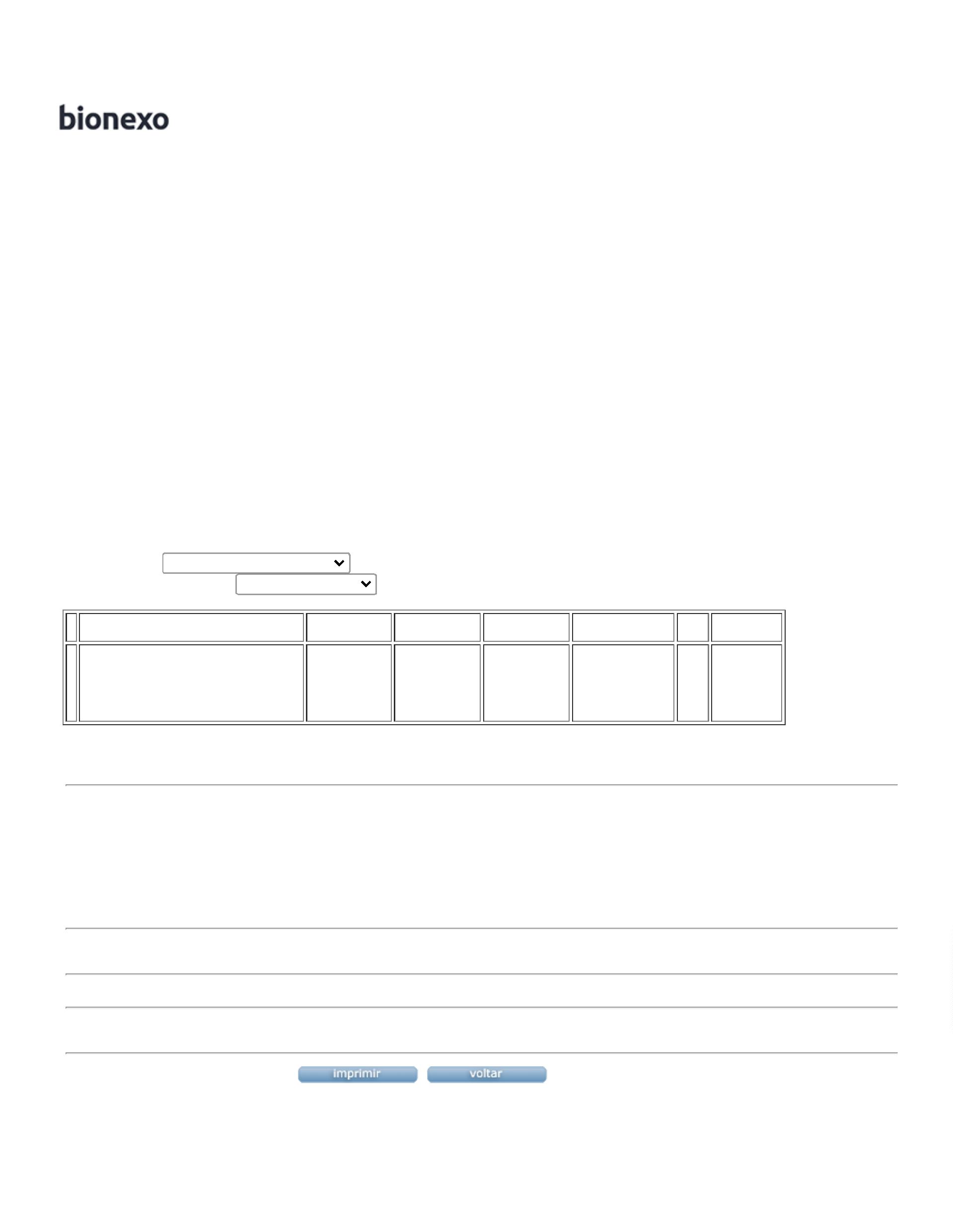 